Publicado en 28046 el 20/01/2015 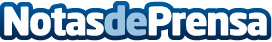 SYGNIS lanza kit para amplificación  genoma  a partir de una  célulaSYGNIS anuncia el lanzamiento del kit TruePrime™ Single Cell WGA, que permite la amplificación del genoma completo a partir de una única célula
•	El producto está listo para ser distribuido.
•	SYGNIS ha habilitado una tienda ‘on line’ en su web para su comercialización.
Datos de contacto:Concepción Roussel / Sandra TilGabinete de Prensa620 31 19 35 / 609 4Nota de prensa publicada en: https://www.notasdeprensa.es/sygnis-lanza-kit-para-amplificacion-genoma-a-partir-de-una-celula Categorias: Medicina Industria Farmacéutica Innovación Tecnológica Otras ciencias http://www.notasdeprensa.es